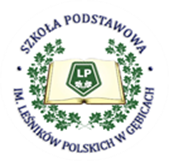 Regulamin monitoringu wizyjnegow Szkole Podstawowej im. Leśników Polskich 
w Gębicach§ 1. Zasady ogólneRegulamin określa cel i zasady funkcjonowania systemu monitoringu wizyjnego Szkoły Podstawowej im. Leśników Polskich w Gębicach. miejsca instalacji kamer systemu na terenie placówki, reguły rejestracji i zapisu informacji oraz sposób ich zabezpieczenia, a także możliwości udostępniania zgromadzonych danych o zdarzeniach.Przetwarzania danych osobowych osób fizycznych w systemie monitoringu wizyjnego jest niezbędne do celów wynikających z prawnie uzasadnionych interesów realizowanych przez administratora tj. zapewnienie bezpieczeństwa uczniom i pracownikom oraz z w celu ochrony osób i mienia szkoły – art. 6 ust. 1 lit f.,i określonych w ustawie z dnia 14 grudnia 2017 r. – Prawo oświatowe.Administratorem urządzeń monitoringu wizyjnego jest Dyrektor Szkoły Podstawowej im. Leśników Polskich w Gębicach.Podstawą wprowadzenia monitoringu wizyjnego w szkole jest art. 108a ust. 1 Ustawy z dnia 14 grudnia 2016 r. - Prawo oświatowe (Dz. U. z 2018 r. poz. 996, 1000, 1290, 1669 i 2245). § 2. InfrastrukturaInfrastruktura szkoły, która jest objęta monitoringiem wizyjnym to: wejścia i wyjścia do szkoły;bramy wjazdowe na teren posesji placówki;boisko szkolne;teren posesji wokół szkoły w obszarze ogrodzonym, przy ul. Szkolnej 2;korytarze szkolne na parterze i I piętrze;Monitoring funkcjonuje całodobowo. Monitoring wizyjny nie jest połączony z możliwością bieżącego przekazywania lub rejestracji dźwięku pozwalającego na słuchanie lub zapis prowadzonych rozmów. Rejestracji i zapisowi na nośnikach fizycznych podlega tylko obraz (wizja) z kamer systemu monitoringu.Obraz zarejestrowany w systemie monitoringu wizyjnego przechowywany jest na dysku serwera przez okres nie dłuższy niż 3 miesiące, sa następnie dane ulegają usunięciu poprzez nadpisanie danych na urządzeniu rejestrującym obraz.System monitoringu wizyjnego składa się z: 12 kamer rejestrujących zdarzenia wewnątrz i na zewnątrz budynku o rozdzielczości umożliwiających identyfikację osób,dwóch urządzeń rejestrujących i zapisujących obraz na nośniku fizycznym, 2 monitorów pozwalających na podgląd rejestrowanych zdarzeń umieszczonych w po jednym w pokoju nauczycielskim nauczycieli wf oraz w gabinecie Wicedyrektora szkoły. Elementy monitoringu wizyjnego w miarę konieczności i możliwości finansowych są udoskonalane, wymieniane, rozszerzane.§ 3. Obowiązek informacyjnyMiejsca objęte monitoringiem wizyjnym są oznakowane stosownymi tabliczkami informacyjnymi: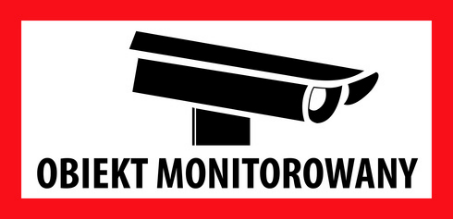 Obowiązek informacyjny względem osób, których dane osobowe mogą zostać utrwalone na monitoringu jest realizowany za pośrednictwem strony internetowej szkoły (adres www. splpgebice.pl w zakładce RODO w związku z art. 14 ust.5 pkt. b) Rozporządzenia Parlamentu Europejskiego i Rady (UE) 2016/679 z dnia 27 kwietnia 2016 r. w sprawie ochrony osób fizycznych w związku z przetwarzaniem danych osobowych i w sprawie swobodnego przepływu takich danych oraz uchylenia dyrektywy 95/46/WE (ogólne rozporządzenie o ochronie danych) oraz przy wykorzystaniu tablicy ogłoszeń umieszczonej przy wejściu do szkoły, gdzie zamieszcza się informację zawierającą klauzulę informacyjną zgodnie z treścią załącznika do niniejszego Regulaminu.§ 4. Udostępnianie zapisuZapis z systemu monitoringu może być udostępniony jedynie uprawnionym organom w zakresie prowadzonych przez nie czynności prawnych, np. Policji, Sądom, Prokuraturze na ich pisemny wniosek.W uzasadnionych przypadkach na podstawie wniosków w/w organów, w szczególności, gdy urządzenia monitoringu wizyjnego zarejestrowały zdarzenie związane z naruszeniem bezpieczeństwa osób i mienia, okres przechowywania danych może ulec wydłużeniu o czas niezbędny do zakończenia postępowania, którego przedmiotem jest zdarzenie zarejestrowane przez monitoring wizyjny. Osoba zainteresowana zabezpieczeniem danych z monitoringu na potrzeby przyszłego postępowania może zwrócić się pisemnie do Dyrektora szkoły z prośbą o ich zabezpieczenie przed usunięciem po upływie standardowego okresu ich przechowywania. Wniosek należy złożyć w sekretariacie szkoły, w terminie do 3 dni licząc od dnia, w którym zdarzenie mogło zostać zarejestrowane przez monitoring wizyjny.Prawidłowo złożony wniosek musi zawierać dokładną datę i miejsce, np.: boisko szkolne na posesji szkolnej oraz przybliżony czas zdarzenia. Mogą występować nieznaczne różnice między czasem rzeczywistym a czasem uwidocznionym na materiale z monitoringu, ponieważ system nie jest synchronizowany
z zewnętrznym źródłem czasu.Osoba upoważniona sporządza kopię nagrania z monitoringu wizyjnego za okres, którego dotyczy wniosek osoby zainteresowanej oraz oznacza ją w sposób trwały następującymi danymi: numer porządkowy kopii, okres, którego dotyczy nagranie,źródło danych, np.: kamery na budynku, od strony boiska,data wykonania kopii;dane osoby, która sporządziła kopię. Kopia przechowywana jest przez Administratora systemu w zamkniętym i specjalnie do tego przystosowanym miejscu.Kopia nagrania podlega zaewidencjonowaniu w rejestrze kopii z monitoringu wizyjnego sporządzonym na wniosek osoby zainteresowanej. Rejestr zawiera następujące informacje: numer porządkowy kopii;okres, którego dotyczy nagranie;źródło danych, np.: kamera nr……;data wykonania kopii;dane osoby, która sporządziła kopię;podpis osoby, która sporządziła kopię; informacje o udostępnieniu lub zniszczeniu kopii.Kopia stworzona na pisemny wniosek osoby zainteresowanej zostaje zabezpieczone na okres nie dłuższy niż 6 miesięcy i udostępniana jest jedynie uprawnionym instytucjom, np.: Policji. W przypadku bezczynności uprawnionych instytucji przez okres 6 miesięcy kopia podlega fizycznemu zniszczeniu.§ 5. Postanowienia końcoweOsoby, które na podstawie upoważnienia mają wgląd w obraz zarejestrowany przez monitoring wizyjny, zobowiązane są do przestrzegania przepisów prawa w zakresie ochrony danych osobowych.Monitorowanie wizyjne stanowi środek wspierający wobec realizowanego w szkole planu dyżurów nauczycielskich, pracy woźnych i dozorców. Zainstalowany monitoring nie zwalnia wyżej wymienionych osób od wypełniania swoich obowiązków.Osoby, które na podstawie upoważnienia mają wgląd w obraz rejestrowany 
i zarejestrowany przez monitoring wizyjny, są zobowiązane do dokumentowania negatywnych zdarzeń zarejestrowanych dzięki systemowi celem oceny skuteczności funkcjonowania monitoringu poprzez: zeszyt kontroli wewnętrznej;protokół zdarzenia.	Dane zawarte na nośnikach fizycznych nie stanowią informacji publicznej i nie podlegają udostępnianiu w oparciu o przepisy o dostępie do informacji publicznej.W przypadku publikacji zapisu wizyjnego będzie on poddany zabiegom technicznym anonimizacji.Regulamin monitoringu został wdrożony po uprzednich konsultacjach z organami szkoły i ustaleniu środków technicznych i organizacyjnych z organem prowadzącym placówkę oraz z uwzględnieniem wyników diagnozy stanu bezpieczeństwa.Załącznik: Klauzula informacyjna.Klauzula informacyjnaZałącznikdo Regulaminu monitoringu wizyjnegow  Szkole Podstawowej im. Leśników Polskich w Gębicach„Zgodnie z art. 13 Rozporządzenia Parlamentu Europejskiego i Rady (UE) 2016/679z dnia 27 kwietnia 2016 r. w sprawie ochrony osób fizycznych w związku z przetwarzaniem danych osobowych i w sprawie swobodnego przepływu takich danych oraz uchylenia dyrektywy 95/46/WE(4.5.2016 L 119/38 Dziennik Urzędowy Unii Europejskiej PL)informuję, że:Administratorem systemu monitoringu jest Dyrektor Szkoły Podstawowej im. Leśników Polskich w Gębicachz siedzibą w Gębicach przy ul. Szkolnej 2 , tel67 255 14-21 mail: salp@splpgebice.plKontakt z Inspektorem Ochrony Danych w Urzędzie Gminy Czarnków możliwy jest pod numerem tel. Nr 602 -241-239  lub adresem email (adres email):	
kontakt@smart-standards.comMonitoring stosowany jest celu ochrony mienia oraz zapewnienia bezpieczeństwa na terenie monitorowanym.Podstawą przetwarzania jest prawnie usprawiedliwiony interes administratora / przepis prawa. Zapisy z monitoringu przechowywane będą w okresie 30 dni.Osoba zarejestrowana przez system monitoringu ma prawo do dostępu do danych osobowych oraz ograniczenia przetwarzania. Osobie zarejestrowanej przez system monitoringu przysługuje prawo wniesienia skargi do organu nadzorczego – Prezesa Urzędu Ochrony Danych. Pieczęć AdministratoraWzór upoważnienia dla pracowników do zbioru „MONITORING” (np. sekretariatu, księgowości, obsługi)__________________________________(pieczęć szkoły)__________________________________	(miejscowość)UPOWAŻNIENIE NR ………. /2019Na podstawie art. 29  Rozporządzenia Parlamentu Europejskiego i Rady (UE) 2016/679 z dnia 27 kwietnia 2016 r. w sprawie ochrony osób fizycznych w związku z przetwarzaniem danych osobowych i w sprawie swobodnego przepływu takich danych oraz uchylenia dyrektywy 95/46/WE (Dziennik Urzędowy UE - 4.5.2016 L 119/3)upoważniamPana/Panią …………………………………………....... do przetwarzania danych osobowych   w zbiorze MONITORING, zgodnie z zakresem Pana/Pani obowiązków na stanowisku pracy oraz poleceniami administratora.Upoważnienie dotyczy przetwarzania danych osobowych w systemach informatycznych:.................... podać nazwy systemów lub programów do obsługi obrazu z monitoringu ..............Jednocześnie zobowiązuję Pana/Panią do zachowania w tajemnicy informacji z którymi zapoznała się Pan/Pani wykonując obowiązki służbowe oraz zapoznania się i przestrzegania zapisów Regulaminu monitoringu wizyjnego w Szkole Podstawowej im. Leśników Polskich 
w GębicachPouczenie: Naruszenie obowiązków w zakresie ochrony danych osobowych skutkuje przewidzianymi karami w art.52 §1 pkt 1, art. 101 §1ustawy z dnia 26 czerwca 1974 r. – Kodeks pracy (tekst jedn.: Dz.U. z 2018 r,, poz.108 z późn. zm.),  art. 101 - 102 ustawy z dnia  10 maja 2018 r. o ochronie danych osobowych (Dz. U. z  2018 r., poz. 1000)Upoważnienie ważne jest od dnia ____________________ do dnia _________________ / do odwołania.(data i podpis osoby upoważnionej)(podpis  Administratora danych)Informacja o stosowaniu monitoringu______________________			                        ______________________	          (pieczęć szkoły)(miejscowość i data)Pani/Pan*
_____________________________	 (imię i nazwisko pracownika)_____________________________
(zajmowane stanowisko)INFORMACJA O STOSOWANIU MONITORINGUNa podstawie art. 108a ust. 7 ustawy z 14 grudnia 2016 r. – Prawo oświatowe (t.j.  Dz.U. z 2018 r. poz. 996 z późn. zm.) informuję Panią/Pana*, że w szkole stosowany jest monitoring.							________________________________________
							(podpis i pieczątka dyrektora szkoły)*Niepotrzebne skreślićOgłoszenie o wprowadzeniu monitoringu______________________			                        ______________________	          (pieczęć szkoły)(miejscowość i data)OGŁOSZENIENa podstawie art. 108a ust. 6 ustawy z 14 grudnia 2016 r. – Prawo oświatowe (t.j.  Dz.U. z 2018 r. poz. 996 z późn. zm.) informuję, że z dniem______________ na terenie szkoły zostanie wprowadzony monitoring. 		________________________________________
						(podpis i pieczątka dyrektora szkoły)*Niepotrzebne skreślićUmowa powierzenia przetwarzania danych osobowychUmowa powierzenia przetwarzania danych osobowychzawarta dnia ______w ______________ pomiędzy:Szkołą Podstawową im. Leśników Polskich w Gębicach  przy ul. Szkolnej 2 zwanym dalej „Administratorem danych” reprezentowanym przez Dyrektora szkoły,a______________________________________________________zwanym dalej „Zleceniobiorcą”reprezentowanym  przez: ________________________________§ 1Powierzenie przetwarzania danych osobowychAdministrator danych powierza Zleceniobiorcy, w trybie art. 28 ogólnego Rozporządzenia PE i RE 2016/679 z dnia 27 kwietnia 2016 r. w sprawie ochrony osób fizycznych w związku z przetwarzaniem danych osobowych (zwanego w dalszej części „RODO”), dane osobowe do przetwarzania zgodnie z zapisami i w celu realizacji niniejszej Umowy powierzenia danych osobowych zwanej dalej „Umową”.Zleceniobiorca zobowiązuje się przetwarzać powierzone mu dane osobowe zgodnie z niniejszą umową, RODO oraz z innymi przepisami prawa powszechnie obowiązującego, które chronią prawa osób, których dane dotyczą.Zleceniobiorca zobowiązuje się stosować ochronę powierzonych danych przed niedozwolonym lub niezgodnym z prawem przetwarzaniem (zniszczeniem, utraceniem, zmodyfikowaniem, nieuprawnionym ujawnieniem lub nieuprawnionym dostępem do danych osobowych przesyłanych, przechowywanych lub w inny sposób przetwarzanych) oraz przypadkową utratą, zniszczeniem lub uszkodzeniem, za pomocą odpowiednich środków technicznych lub organizacyjnych (zgodnie z zasadą „integralność i poufność”).§ 2Zakres i cel przetwarzania danychZleceniobiorca będzie przetwarzał, powierzone na podstawie umowy dane szczególnej kategorii przetwarzania – „wizerunek”  wyłącznie w celu realizacji umowy na konserwację sprzętu systemu monitoringu.  § 3Obowiązki podmiotu przetwarzającego Zleceniobiorca zobowiązuje się dołożyć należytej staranności przy przetwarzaniu powierzonych danych osobowych.Zleceniobiorca zobowiązuje się do nadania upoważnień do przetwarzania danych osobowych wszystkim osobom, które będą przetwarzały powierzone dane w celu realizacji niniejszej umowy i zobowiąże osoby uprawnione do przetwarzania tych danych do zachowania poufności zarówno w trakcie zatrudnienia ich u Zleceniobiorcy, jak i po jego ustaniu.Zleceniobiorca po zakończeniu świadczenia usług, zobowiązany jest do usunięcia do usunięcia powierzonych danych w czasie 30 dni z wszystkich nośników, programów i aplikacji, chyba że wymogi prawne obowiązujące Zleceniobiorcę stanowią inaczej.W miarę możliwości Podmiot przetwarzający pomaga Administratorowi 
w niezbędnym zakresie wywiązywać się z obowiązku odpowiadania na żądania osoby, której dane dotyczą oraz wywiązywania się z obowiązków określonych w art. 32-36 Rozporządzenia. Zleceniobiorca po stwierdzeniu naruszenia ochrony danych osobowych bez zbędnej zwłoki zgłasza je administratorowi w ciągu 3 dni.§ 4KontrolaAdministrator danych ma prawo kontroli, czy środki zastosowane przez Zleceniobiorcą przy przetwarzaniu i zabezpieczeniu powierzonych danych osobowych spełniają postanowienia umowy. Administrator danych może dokonać kontroli po uprzednim uzgodnieniu terminu ze Zleceniobiorcą w dni robocze w godzinach pracy obowiązujących u Zleceniobiorcy, przy czym Zleceniobiorca dołożyć wszelkich starań, aby było to najbliższy możliwy termin.Zleceniobiorca udostępnia Administratorowi danych wszelkie informacje niezbędne do wykazania spełnienia przez Zleceniobiorcę obowiązków określonych w art. 28 RODO.W przypadku stwierdzenia uchybień w przetwarzaniu czy zabezpieczaniu danych Zleceniobiorca zobowiązuje się do ich w terminie uzgodnionym z Administratorem danych jednak nie dłuższym niż 14 dni robocze.§ 5Dalsze powierzenie danych do przetwarzaniaZleceniobiorca może powierzyć dane osobowe objęte niniejszą umową do dalszego przetwarzania podwykonawcom jedynie w celu wykonania umowy po uzyskaniu uprzedniej pisemnej zgody Administratora danych.  Zleceniobiorca ponosi pełną odpowiedzialność wobec Administratora danych za niewywiązanie się ze spoczywających na podwykonawcy obowiązków ochrony danych zgodnych z niniejszą umową i RODO.§ 6Odpowiedzialność ZleceniobiorcyZleceniobiorca jest odpowiedzialny za udostępnienie lub wykorzystanie danych osobowych niezgodnie z treścią umowy, a w szczególności za udostępnienie powierzonych do przetwarzania danych osobowych osobom nieupoważnionym. Zleceniobiorca zobowiązuje się do niezwłocznego poinformowania Administratora danych o jakimkolwiek postępowaniu, w szczególności administracyjnym lub sądowym, dotyczącym przetwarzania przez Zleceniobiorcę danych osobowych określonych w umowie, o jakiejkolwiek decyzji administracyjnej lub orzeczeniu dotyczącym przetwarzania tych danych, skierowanych do Zleceniobiorcy, a także o wszelkich planowanych, o ile są wiadome, lub realizowanych kontrolach i inspekcjach dotyczących przetwarzania u Zleceniobiorcy danych osobowych powierzonych niniejszą umową, w szczególności prowadzonych przez inspektorów upoważnionych przez Prezesa Urzędu Ochrony Danych Osobowych. § 7Zasady zachowania poufnościZleceniobiorca zobowiązuje się do zachowania w tajemnicy wszelkich informacji, danych, materiałów, dokumentów i danych osobowych otrzymanych od Administratora danych i od współpracujących z nim osób oraz danych uzyskanych w jakikolwiek inny sposób, zamierzony czy przypadkowy w formie ustnej, pisemnej lub elektronicznej, a dotyczących danych osobowych podlegających niniejszej umowie.Zleceniobiorca oświadcza, że wymienione w ustępie 1 dane mogą zostać ujawnione podmiotom trzecim tylko w celu realizacji niniejszej umowy lub za zgodę Administratora danych albo zgodnie z wymogami obowiązującego prawa i jednoczesnym poinformowaniu Administratora danych zgodnie z § 6ust. 2.§ 8Czas obowiązywania umowyNiniejsza umowa obowiązuje od dnia jej zawarcia przez czas nieokreślony.Każda ze stron może wypowiedzieć niniejszą umowę z zachowaniem 30 dniowego  okresu wypowiedzenia.§ 9Rozwiązanie umowyAdministrator danych może rozwiązać niniejszą umowę ze skutkiem natychmiastowym, gdy Zleceniobiorca:przetwarza dane osobowe w sposób niezgodny z umową,powierzył przetwarzanie danych osobowych innemu podmiotowi bez zgody Administratora danych,nie usunął zgłoszonych uchybień w przetwarzaniu danych osobowych powierzonych przez Administratora danych w uzgodnionym terminie.§ 10 Postanowienia końcoweUmowa została sporządzona w dwóch jednobrzmiących egzemplarzach dla każdej ze stron.W sprawach nieuregulowanych zastosowanie będą miały przepisy Kodeksu cywilnego oraz RODO.Sądem właściwym dla rozpatrzenia sporów wynikających z niniejszej umowy będzie sąd właściwy Administratora danych.           ____________________________                                                  ___________________  Administrator danych 					ZleceniobiorcaKarta rejestru przetwarzania w zbiorze „Monitoring”Rejestr czynności przetwarzania w zbiorze „NR  - Monitoring”Czynności w zbiorze  NR:      Monitorowanie stanu bezpieczeństwa osób                         i mienia. Czynności w zbiorze  NR:      Monitorowanie stanu bezpieczeństwa osób                         i mienia. Czynności w zbiorze  NR:      Monitorowanie stanu bezpieczeństwa osób                         i mienia. Nr kartyCzynności w zbiorze  NR:      Monitorowanie stanu bezpieczeństwa osób                         i mienia. Czynności w zbiorze  NR:      Monitorowanie stanu bezpieczeństwa osób                         i mienia. Czynności w zbiorze  NR:      Monitorowanie stanu bezpieczeństwa osób                         i mienia. NRart. 30 ust. 1 lit. anazwa oraz dane kontaktowe administratora________________________________________w _____________________ul.  _____________, ___-___ _____________________________________, tel: _______________________e- mail: ______________________________________________________w _____________________ul.  _____________, ___-___ _____________________________________, tel: _______________________e- mail: ______________art. 30 ust. 1 lit. aimię i nazwisko Inspektora Ochrony Danych, kontakt Joanna Mrowińska tel. nr 602 -241-239  lub adresem email:
kontakt@smart-standards.comJoanna Mrowińska tel. nr 602 -241-239  lub adresem email:
kontakt@smart-standards.comart. 30 ust. 1 lit. bcele przetwarzaniaArt. 108a ustawy Prawo oświatoweRealizacja ustawowych obowiązków administratora zgodnie z ustawą – Prawo oświatowe – zapewnianie bezpieczeństwa i ochrona mienia (Dz. U. z 2019 r., poz. 1148) Art. 108a ustawy Prawo oświatoweRealizacja ustawowych obowiązków administratora zgodnie z ustawą – Prawo oświatowe – zapewnianie bezpieczeństwa i ochrona mienia (Dz. U. z 2019 r., poz. 1148) art. 30 ust. 1 lit. c kategoria osóbOsoby znajdujące się na terenie placówki i wewnątrz placówkiOsoby znajdujące się na terenie placówki i wewnątrz placówkiart. 30 ust. 1 lit. copis kategorii danych osobowychDane osobowe szczególnej kategorii przetwarzania – wizerunek  Dane osobowe szczególnej kategorii przetwarzania – wizerunek  art. 30 ust. 1 lit. dkategorie odbiorców, którym dane osobowe zostały lub zostaną ujawnioneSłużby miejskie oraz pracownicy policji w sytuacjach naruszenia prawa i bezpieczeństwa osób i mieniaSłużby miejskie oraz pracownicy policji w sytuacjach naruszenia prawa i bezpieczeństwa osób i mieniaart. 30 ust. 1 lit. fplanowane terminy usunięcia poszczególnych kategorii danychDane szczególnej kategorii przetwarzania 30 dni lub do zakończenia postępowania w sprawie   o naruszenie bezpieczeństwa osób lub niszczenia mieniaDane szczególnej kategorii przetwarzania 30 dni lub do zakończenia postępowania w sprawie   o naruszenie bezpieczeństwa osób lub niszczenia mieniaart. 30 ust. 1 lit. gogólny opis technicznych i organizacyjnych środków bezpieczeństwa, o których mowa w art. 32 ust. 1.Wdrożono środki szybkiego przywracania dostępności danych osobowych i dostepu do nich w razie incydentu fizycznego lub technicznego,Stosowane są środki techniczne i organizacyjne, aby zapewnić poufność, integralność, dostepność i odporność systemów i usług przetwarzania,Przeprowadzane są regularnie kontrole i ocenianie skuteczności środków technicznych i organizacyjnych mających zapewnić bezpieczeństwo przetwarzaniaWdrożono środki szybkiego przywracania dostępności danych osobowych i dostepu do nich w razie incydentu fizycznego lub technicznego,Stosowane są środki techniczne i organizacyjne, aby zapewnić poufność, integralność, dostepność i odporność systemów i usług przetwarzania,Przeprowadzane są regularnie kontrole i ocenianie skuteczności środków technicznych i organizacyjnych mających zapewnić bezpieczeństwo przetwarzania